ACTIVITEES PROPOSES AUX ELEVESLe Lundi de 13h00 à 13h50.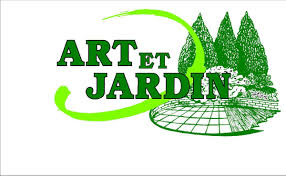 Arts et Jardin 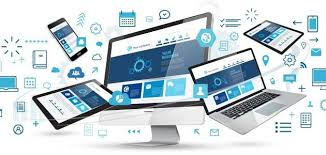 Club informatique Le Mardi de 13h00 à 13h50.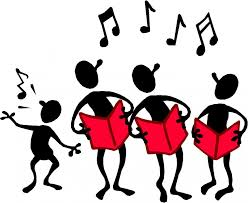 Chorale 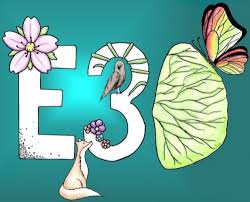 Club E3D 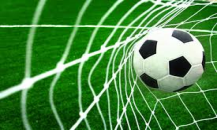 Club Foot et Gymnastique Le Jeudi de 13h00 à 13h50.Club E3D 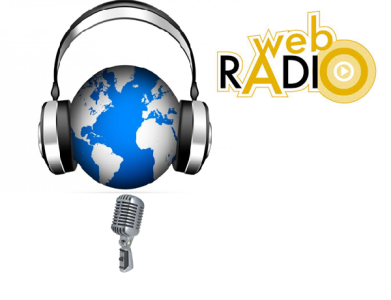 Web Radio 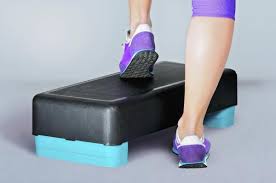 Step De 14h50 à 15h50Club E3D et Club Athlétisme Le Vendredi de 13h00 à 13h50.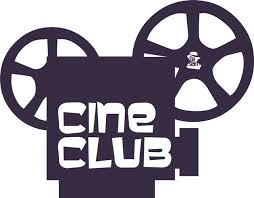 Ciné Club 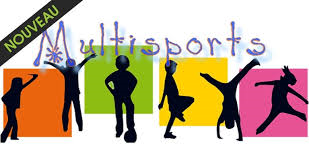 Multi sportsDispositif "Réussite" (aide aux devoirs) aura lieu tous les jours de 13h00 à 13h50 encadré par un professeur et un assistant d'éducation en salle d'étude